* مــــــــن ...؟ 1- من هو الصحابي الذي لقب بأمين هذه الأمة ؟
أبو عبيده عامر بن الجراح
2- من هو الصحابي الذي سماه الرسول عليه الصلاة والسلام غسيل الملائكة ؟ 
حنظلة بن أبي عامر
3- من هو حواري الرسول صلى الله عليه وسلم ؟ 
الزبير بن العوام
4- من هو الذي كان يطلق عليه سيد القراء وهو من كتاب الوحي ؟ 
أبي بن كعب
5- من هو قائد معركة بلاط الشهداء ؟ 
عبد الرحمن الغافقي
6- من هو قائد معركة نهاوند ؟ 
النعمان بن مقرن
7- من هو الذي جمع الناس في التراويح ؟ 
عمر بن الخطاب
8- من هو أول مولود في الإسلام بعد الهجرة ؟ 
عبد الله بن الزبير بن العوام
9- من هو الصحابي الذي لقب بترجمان القرآن ؟ 
عبد الله بن عباس
10- من هو أول من دفن في البقيع من المسلمين ؟ 
اسعد بن زرارة
11- من هو أول مولود ولد من المهاجرين في المدينة ؟ 
عبد الله بن الزبير
12من هم الثلاثة الذين تخلفوا عن غزوة تبوك ؟
كعب بن مالك و مرارة بن الربيع و هلال بن أمية
13- من هي التي تزوجها الرسول عليه السلام وهي بكر ؟ 
عائشة بنت أبي بكر
14- من أول من شكل الأحرف بالمصحف ؟ 
أبو الأسود الدؤلي
15- من هي أخت الرسول عليه السلام من الرضاعة؟ 
الشيماء رضي الله عنها
16- من قاتل عمر بن الخطاب ؟ 
أبو لؤلؤة المجوسي 
17- من آخر نساء النبي صلى الله عليه وسلم موتا؟ 
أم سلمة
18- من هو البخاري ؟ 
محمد بن إسماعيل البخاري
19- من أول من استخدم الغازات السامة في الحروب ؟ 
ألمانيا 
20 - من الصحابي الذي أمره الرسول عليه السلام بتعلم لغة اليهود فتعلمها في 15 يوما ؟ 
زيد بن ثابت
21-من هو الصحابي الذي ولد في بطن الكعبة ؟ 
حكيم بن حزام 
22-من هو الوحيد الذي جاءت كنيته في القرآن ؟ 
أبو لهب
23-من هي المقصودة بقولة تعالى " قد سمع الله قول التي تجادلك في زوجها " ؟ 
خولة بنت ثعلبة 
24-من هو آخر سلاطين دولة المماليك ؟ 
طومان باي
25-من هو دليل النبي وأبو بكر في الهجرة من مكة للمدينة ؟ 
عبدالله بن أريقط
26-من هو الصحابي الذي أمره النبي عليه السلام بالبقاء عند أمه في معركة بدر ؟ 
أبو أُمامة 
27-من هو الذي دعا له النبي عليه السلام قائلا : اللهم فقه في الدين وعلمه التأويل ؟ 
عبدالله بن عباس 
28-من هو مكتشف جدول الضرب ؟ 
فيتاغورس 
30-من هو مؤلف سلسة العبقريات في الأدب العربي ؟ 
العقاد 
30-من هو الصحابي الذي لُقب بالشهيد الأعرج ؟ 
عمرو بن الجموح 
31-من هو الصحابي الذي بارز عمرو بن ود في غزوة الأحزاب وقتله ؟ 
علي بن أبي طالب
33-من هي زوجة الصحابي زيد بن حارثة رضي الله عنه؟ 
أم أيمن بركة بنت ثعلبة الحبشية 
34-من هو الذي قاد اليهود ضد الكنعانيين ؟ 
يوشع بن نون
35-من هو النبي الذي أقام طالوت على اليهود ملكا ؟
داوود عليه السلام 
36-من هو الملك الموكل بالنفخ في الصور ؟ 
اسرافيل
37-من هو الصحابي الذي لقبه النبي صلى الله عليه وسلم بالشهيد الحي ؟ 
طلحة بن عبيد الله رضي الله عنه
38-من هم أولو العزم من الرسل؟ 
محمد-نوح-إبراهيم-موسى-عيسى عليهم السلام
39-من القائل: لكل شئ إذا ماتم نقصان *** فلا يغر بطيب العيش إنسان ؟
أبو البقاء الرندي
40-من الذي قال عنة الرسول صلى الله علية وسلم (ويل أمه مسعر حرب لو كان معه رجال)؟
أبو بصير عتبة بن أسيد 
41-من هو القائد العربي الذي فتح الصين؟ 
قتيبة بن مسلم
42-من هو مؤلف كتاب مشكاة المصابيح ؟ 
التبريزي
43-من هو الدكتاتور الروماني الذي حكم 24 عاما قبل أن يعدم هو وزوجته ؟ 
تشاو سيسكو
44-من هو الصحابي الجليل الذي بايع الرسول أن لا يسأل الناس شيئا ؟
ثوبان مولى رسول الله
45-من هو اليهودي المجرم الذي نفذ مذبحة الحرم الإبراهيمي وقتل فيها عشرات المصلين أثناء تأديتهم الصلاة ؟ 
جولد اشتاين
46-من هو مؤسس الإمبراطورية المغولية ؟ 
جنكيز خان
47-من هي التي يُضرب بها المثل في قوة الإبصار ؟ 
زرقاء اليمامة
48-من هو مؤلف كتاب جدد حياتك ؟ 
الشيخ محمد الغزالي
49-من هو العالم الفرنسي الذي الذي اكتشف البنسلين ؟ 
جرهارت
50-من هو الشاعر الملقب (( بالحطيئة )) ؟ 
جرول بن أوس
51-من هي : امرأة في الجاهلية ضرب بها المثل في صدق الخبر ؟ 
حذام
52-من القائل : الأم مـدرسـة إذا أعـددتـها أعـددت شـعـبا طـيـب الأعـراق ؟ 
حافظ إبراهيم 
53- من القائل : ( فلا نامت أعين الجبناء ) ؟ 
خالد بن الوليد
54-من هو مؤلف كتاب تاريخ الخلفاء ؟ 
السيوطي
55-من هو الصحابي المعروف بذي النور ؟ 
الطفيل بن عمر الدوسي
56-من هو قائد غزوة ذات السلاسل ؟ 
عمرو بن العاص* كــــــــــم...... ؟57- كم عدد السور المدنية ؟ 
28 سورة
58- كم عدد السور المكية ؟ 
86 سورة 
59- كم عدد الدول العربية ؟ 
22 دولة
60- كم سجدة في القرآن الكريم ؟
15 سجدة
61- كم آية في القرآن الكريم ؟ 
6236 آية .
62- كم عدد كلمات القرآن الكريم ؟ 
79000 كلمة 
63- كم عدد أحرف القرآن الكريم ؟ 
323670 حرفا
64- كم كانت مدة خلافة أبو بكر الصديق ؟ 
سنتان وثلاثة اشهر 
65- كم تعادل الصلاة في المسجد ا لحرام ؟ 
مائة ألف صلاة
66- كم كان سن النبي صلى الله عليه وسلم عند البعثة ؟ 
40 سنة
67- كم مرة ذكرت ( فبأي آلاء ربكما تكذبان ) في سورة الرحمن ؟ 
31 مرة
68- كم عدد خلفاء الدولة الأموية ؟
14 خليفة 
69- كم يبلغ طول الأمعاء في جسم الإنسان ؟ 
7 أمتار 
70- كم عدد ضلوع جسم الإنسان ؟ 
24 ضلع
71- كم يزن الكبد عند الإنسان البالغ ؟ 
واحد ونصف كجم
72- كم سنة تفصل بين وفاة صلاح الدين الأيوبي و معركة حطين ؟ 
6 سنوات
73- كم يبلغ طول نهر النيل داخل مصر ؟ 
1530 كم 
74- كم عدد مصارف الزكاة ؟ 
8 
75- كم استمرت خلافة الخلفاء الراشدين ؟
30 سنة
76- كم عدد أحاديث البخاري ؟
7563 حديث 
77- كم عدد أسنان الإنسان العادي؟ 
32
78- كم حصيلة قتلى القنبلة الذرية التي ضرب بها أحد الأمريكان هيروشيما ؟ 
ثمانون ألف 
79- كم عدد عيون النحلة ؟ 
خمس عيون
80- كم هي مساحة الربع الخالي ؟ 
ربع مليون كم2
81- كم عدد أحزاب القرآن ؟ 
60 حزب
82- كم عدد السور التي افتتحت بـ ( طسم ) ؟ 
سورتان* ما هي......... ؟83- ما هي السورة التي تبدأ بقوله تعالى " يا أيها النبي اتق الله ولا تطع الكافرين والمنافقين إن الله كان عليما حكيما " ؟ 
الأحزاب 
84- ما هي السورة التي كانت سببا في إسلام عمر بن الخطاب رضي الله عنه ؟ 
سورة طـــه
85- ما هي السورة التي تعدل ربع القرآن ؟ 
الكافرون
86- ما هي السورة التي تعدل ثلث القرآن ؟ 
الإخلاص
87- ما هي اعظم سورة في القرآن الكريم ؟ 
سورة الفاتحة .
88- - ما هي السورة التي تسمى بالفاضحة ؟ 
سورة التوبة .
89- ما هي السورة التي تقع في نصف القرآن ؟ 
سورة الكهف .
90- ما هي السورة التي تسمى بني إسرائيل ؟ 
الإسراء
92-ما هي السورة التي تسمى القتال ؟ 
محمد
93-ما هي السورة التي يطلق عليها عروس القرآن ؟ 
سورة الرحمن .
94-ما هي السورة التي يطلق عليها قلب القرآن ؟ 
سورة يس .
95-ما هي الشجرة المقصودة في قوله تعالى : وشجرة تخرج من طور سيناء ؟ 
شجرة الزيتون 
96-ما هي مدينة التلال السبع ؟ 
روما
97-ما هي أكبر جزيرة في البحر المتوسط ؟ 
جزيرة صقلية 
98- ما هي ثاني دولة في العالم من حيث المساحة هي ؟ 
كندا
99-ما هي اصغر دولة في العالم ؟ 
الفاتيكان .
100-ما هي اصغر قارات العالم مساحة ؟ 
استراليا 
101-ما هي المعركة التي سماها المسلمون فتح الفتوح ؟ 
معركة نهاوند
102-ما هي أكثر دول العالم انتاجا للفول السوداني ؟ 
الهند
103-ما هي اولى دول العالم انتاجا للموز ؟ 
الاكوادور
104-ما هي أول دولة خليجية ظهر فيها البترول سنة 1932 م ؟ 
البحرين 
105-ما هي الدولة العربية التي يمر بها خط الاستواء ؟ 
الصومال
106-ما هي القراءة التي يقرأ بها أهل الشام ؟ 
قراءة حفص عن عاصم 
107-ما هي اكبر جزر البحر المتوسط هي جزيرة ؟ 
صقلية
108-ما هي اكبر بحيرة نهرية في العالم ؟ 
بحيرة فكتوريا
109-ما هي الدولة التي تتكون من مجموعة من الجزر تشبه الهلال ؟ 
جزر القمر 
111-ما هي عملة الصومـــــــال ؟ 
الشيلينج
112-ما هي عاصمة بولندا ؟ 
وارسو 
113-ما هي السورة التي تنتهي بقوله تعالى " واعبد ربك حتى يأتيك اليقين " ؟ 
النحل
114-ما هي السورة التي تقع بين سورتي يوسف وإبراهيم ؟ 
الرعد
115-ما هي السورة التي نزلت في يهود بني النضير ؟ 
الحشر
116-ما هي الدولة الإفريقية نالت استقلالها عن البرتغال عام 1975 ؟ 
موزمبيق
117-ما هي المدينة التي يُطلق عليها مدينة الأسود ؟ 
سنغافورة
118-ما هي أول معركة هُزم فيها المسلمون بعد أحد ؟ 
الجسر
119-ما هي السورة التي ورد فيها اسم يوسف غير سورة يوسف ؟ 
غافر
120-ما هي الدولة الإسلامية التي عاصمتها طشقند وأهم مدنها ببخارى وسمرقند ؟ 
أوزباكستان
121-ما هي المنظمة التابعة للأمم المتحدة ومقرها لاهاي ؟ 
محكمة العدل الدولية 
122-ما هي لغة النمسا ؟ 
الألمانية
123-ما هي المدينة التي تتمتع بشهرة عالمية في صناعة الساعات وبها منظمة العمل الدولية ؟ 
جنيف
124-ما هي الغزوة التي قال فيها النبي عليه السلام لسعد بن أبي وقاص ارم فداك أبي وأمي ؟ 
أُحد 
127-ما هي أكبر مدينة في أوربا ؟ 
لندن
128-ما هى شبه جزيرة في شبه جزيرة بجوارها جزر؟ 
قطر
129-ما هي الدول الاسكندينافية؟ 
السويد-النرويج-الدانمارك
130-ما هي أقوى وأقسى أنواع الحجاره؟ 
الألماس
131-ما هى النقيعة؟؟ 
طعام القادم من السفر
132-ما هي المذبحة الرهيبة التي ارتكبها الصهاينة في إحدى القرى الفلسطينية عام 1948؟ 
مذبحة دير ياسين
133-ما هي المادة التي تفوق السكر في حلاوتها ب300ضعف؟ 
السكارين
134-ما هي أطول كلمه في القرآن ؟
فأسقيناكموه
135-ما هي السورة التي يطلق عليها سنام القرآن ؟ 
البقرة
136-ما هي أعلى هضبة في العالم هضبة ؟ 
التبت
137-ما هي المدينة الإيرانية التي فيها مسجد يطلق عليه المسجد الأزرق وهذا المسجد من آثار المسلمين الأولى في تلك البلاد ؟ 
تبريز
138 - ما هي المدينة اليمنية المشهورة . التي يقع بها جبل صبر ؟ 
تعز
139- ما هي أعلى بحيرة في العالم والتي تقع بين البيرو وبوليفيا ؟ 
تيتيكاكا
140- ما هي جنسية من ألقى بالقنبلة الذرية على هيروشيما وقتل ثمانون ألف ؟ 
جنسيته أمريكي
141- ما هي المدينة التي توجد فيها أعلى نافورة في العالم ؟ 
جدة 
142- ما هي السورة التي ورد فيها ذكر الذباب ؟ 
الحج
143- ما هي أول عملة في تاريخ الإسلام ؟ 
الدينار
145- ما هي وحدة لقياس قوة الزلازل التي تحدث ؟ 
ريختر
146- ما هي أكبر مدينة من حيث عدد السكان في سويسرا ؟ 
زيورخ
147- ما هي أقرب فرق الشيعة إلى السنة ؟ 
الزيدية
148- ما هي عاصمة البوسنة والهرسك ؟ 
سراييفو
149- ما هي أكبر مدينة من حيث عدد السكان في استراليا ؟ 
سيدني
150- ما هي عملة اليهود في أرض فلسطين ؟ 
شيكل
151- ما هي أكثر الدول سكانا في العالم ؟ 
الصين
152- ما هي أقدم دولة تنتج البخور و اللبان في العالم ؟ 
الصومال
153- ما هي أكبر مدينة في آسيا ؟ 
طوكيو
154- ما هو اسم أبو جهل ؟ 
عمرو بن هشام
155- ما هو أسرع الحيوانات البرية ؟ 
الفهد الهندي* ما هو .......... ؟ 156- ما هو أصل كلمة أطلس التي تطلق على كتاب الخرائط ؟ 
يوناني
157- ما هو يوم الحج الأكبر؟ 
يوم النحر
158- ما هو ميقات أهل مصر والشام للحج والعمرة هي : 
رابغ
159- ما هو اكبر خليج في العالم ؟ 
خليج المكسيك .
160- ما هو أطول أنهار أوربا هو: : 
الدانوب 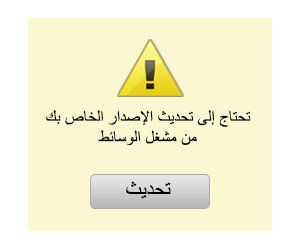 
161- ما هو الاسم الحقيقي للمتنبي ؟ 
أحمد بن الحسين 
162- ما هو اسم بيت الدجاج ؟ 
قن
163- ما هو الاسم المعروف لمنظمة الدول المصدرة للبترول ؟ 
أُوبــــك
164- ما هو أول بنك قام بالنشاط المصرفي في السعودية عام 1926م ؟ 
البنك الهولندي 
165- ما هو لون الرئتين السليمتين ؟ 
وردي
166- ما هو اسم غلام خديجة الذي صحب الرسول عليه الصلاة والسلام في تجارته ؟ 
ميسرة .
167- ما هو أول جامع أقيم في مصر ؟ 
جامع عمرو بن العاص في مدينة الفسطاط
168- ما هو اول مسجد أسس بالمدينة ؟ 
مسجد قباء
169- ما هو أطول نهر في آسيا ؟ 
اليانجستي 
170- ما هو تاريخ بدأ العدوان الأنجلو أمريكية على العراق ؟ 
20-3-2003 
171- ما هو أقرب كوكب إلى الشمس ؟ 
عطارد
172- ما هو الحيوان الذي إذا قُطعت إحدى أذرعته تنمو مرة أخرى ؟ 
نجمة البحر 
173- ما هو الحيوان الذي يُسمى البهنس ؟ 
الأسد 
174- ما هو مقياس سرعة السفن؟ 
العقدة
175- ما هو الاسم الذي يطلق على الشاعر الذي عاصر الجاهلية والإسلام؟ 
مخضرم
176- ما هو صوت الشاة؟ 
ثغاء 
177- ما هو اسم المركبة الفضائية الأمريكية التي انفجرت بعد انطلاقها بثوان أمام كل الحاضرين في عام 1986 م ؟ 
تشالنجر
178- ما هو أسرع المخلوقات البحرية ؟ 
التونة
179- ما هو اللقب الذي اشتهر به ثابت بن جابر وهو أحد الشعراء الصعاليك ؟ 
تأبط شرا
180- ما هو المعجم العربي المشهور لأبي بكر الزبيدي ؟ 
تاج العروس
181- ما هو الغاز الذي يستعمل في إطفاء الحرائق ؟ 
ثاني أكسيد الكربون
182- ما هو الحيوان الذي يصاب بالحصبة كالإنسان ؟ 
القرد
183- ما هو البحر الذي يفصل بين تركيا واليونان ؟ 
إيجه
184- ما هو اسم الصحابي الجليل الذي يكنى بأبي ذر الغفاري ؟ 
جندب بن جنادة
185- ما هو ذروة سنام الإسلام ؟ 
الجهاد 
186- ما هو العلم الذي يعنى بعلم طبقات الأرض ؟ 
جيولوجيا
187- ما هو علم مسح الأرض ؟ 
جيوديسيا 
188- ما هو اسم صغير الضب ؟ 
الحسل
189- ما هو المكان الذي كانت تسكنه إرم ذات العماد ؟ 
حضرموت
190- ما هو أضخم الحيوانات اللافقرية ؟ 
الحبار 
191- ما هو المكان الذي تحصل منه الأسماك في البحار على الأوكسجين؟ 
الخياشيم
192- ما هو صوت النمر ؟ 
خرخرة
193- ما هو اسم صغير الدب ؟ 
ديسم
194- ما هو اسم المفاعل النووي الذي يملكه اليهود في إسرائيل ؟ 
ديمونا
196- ما هو الاسم الفارسي لدفتر تقويم السنوات و الشهور و الأيام ؟ 
روزنافه
197- ما هو الشرك الأصغر ؟ 
الرياء
198- ما هو الاسم الذي يُطلق على مربي الخيل و مروضه ؟ 
سائس
199- ما هو العذاب الذي وقع على قوم ثمود ؟ 
الصيحة
200- ما هو الاسم الذي يطلق على ذكر الضفدع ؟ 
العلجوم
201 - ما هو أخف المعادن ؟ 
الليثيوم- أيـــــن ............ ؟202- أين ولد الأصمعي ؟ 
البصرة
203- أين ولد البطل صلاح الدين الأيوبي ؟ 
تكريت
204- أين مات بلال بن رباح ؟
في دمشق 
205- أين توجد البحيرات المرة ؟ 
الإسماعيلية
206- أين ولد العلامة ابن خلدون مؤسس علم الاجتماع ؟ 
في تونس
207- أين ولد الإمام أحمد بن حنبل ؟ 
بغداد 
* متــــى ............... ؟209- متى وقع صلح الحديبية ؟
عام 6هـ
210- متى وقعت مذبحة صبرا وشاتيلا بالميلادي ؟
عام 1982 م 
211- الروسي يوري هو أول رائد فضاء فمتى كان ذلك ؟ 
عام 1961م 
212- متى قامت أمريكا بأول رحلة فضائية ؟ 
عام 1962م 
213- متى تنازل الحسين رضي الله عنه بالخلافة لمعاوية رضي الله عنه 
عام ؟ 41 هـ
214- متى حولت القبلة من بيت المقدس الى الكعبة ؟ 
السنة الثانية للهجرة
215- متى ولد الحسين بن علي رضي الله عنهما ؟ 
عام 4 هـ
216- متى كانت غزوة خيبر؟ 
عام 7 هـ* ألــغـــاز 217- ما هي العبادة التي لا يمكن أن يقوم بها أكثر من شخص في وقت واحد ؟ 
تقبيل الحجر الأسود
218- أمشي بدون قدمين وأطير بلا جناحين وأبكي بدون عينين فمن أنا ؟ 
السحاب 
219- شيء يُلبس .. نصفه الثاني تـم فما هو ؟ 
خاتم
220- اسم فاكهة يمكن قراءتها بالعكس ولا يتغير اسمها فما هي ؟ 
توت 
221- شيء يوجد فوق البحر وعند القبر وبين الشجر ؟ 
الهواء
222- أم علي لديها أربعة أبناء وهي تحب أيام الأسبوع حبا شديدا فسمت الأول : السبت والثاني : الأحد والثالث : الاثنين فما اسم الرابع ؟ 
علي لأنها أم علي
223- ضرب المزارع طبق البيض في الجدار ولم ينكسر لماذا ؟ 
الجدار الذي لم ينكسر وليس طبق البيض . 
224- جلس الطفل أحمد على طاولة مع والديه وأخته يتناولون وجبة الغداء وفجأة نزل أحمد تحت الطاولة وبدأ بعد أرجل الجالسين على الطاولة فوجدها 11 رجلا فكيف ذلك ؟ 
الولد لا يعرف أن يعد . 
225- ما هو الشيء الذي يدور على البيت دون أن يتحرك ؟
سور البيت أو ( الجدار المحيط بالبيت )
226- ما هي الكلمة التي دائما تُنطق غلط ؟ 
كلمة " غلط "
227- حصان مربوط بحبل طوله 10 أمتار والماء يبعد عنه بـ 30 متر فكيف استطاع أن يصل للماء بسهولة ؟ 
الطرف الثاني من الحبل ليس مربوط في أي شيء 
228- ما هو الشيء الذي لا تستطيع أكله في الفطور والغداء ؟ 
العشاء 
229- رجل كان شعره طويل جدا فحلق خمس مرات ومع ذلك لم تسقط منه ولا شعرة فلماذا ؟ 
لأنه الحلاق حلق 5 مرات لأناس آخرين . 
230- ما هو الشيء الذي لا يمشي إلا بالضرب ؟ 
المسمار 
231- ما لشيء الذي تحمله ويحملك ؟ 
الحذاء
232- ذهب خالد لزيارة صديقه في القرية وعلى مشارف القرية شاهد شيئا عجيبا ، لقد شاهد غرابا طائرا وعجلا مربوطا في رجليه. فكيف ذلك؟
( الغراب طائر في السماء والعجل مربوط في الأرض في رجليه أي في رجلي العجل نفسه ) 
233- ما هو الشيء الذي يضرب كل من يقف في طريقه دون أن يراه أو يعاقبه أحد ؟ 
الريح 
234- ما هو الشيء الموجود في أمريكا وألمانيا وليس موجود في فرنسا وإيطاليا ؟ 
حرف الميم 
235- ما هو أشهر نوع من أنواع الأسماك التي تعيش في البحر الميت ؟ 
البحر الميت يخلو من الكائنات الحية
236- من هو الشخص الذي لا يغضب إذا أخرجت له لسانك ؟ 
الطبيب
237- شيء نأكله قبل أن يولد ونأكله بعد أن يموت ؟ 
الدجاج
238- شيء تأكل منه ولا تأكله ؟ 
الصحنمسابقة ثقافية منوعةمائة سؤالس1/ من القائل " اطلبوا الموت توهب لكم الحياة " ؟ج1/ أبو بكر الصديق ..س2/ من هو مؤلف كتاب " البداية والنهاية " ؟ج2/ ابن كثير ..س3 / من هي : صحابية قتلت سبعة من الروم في معركة اليرموك ؟ج3/ أم حكيم المخزومية ..س4/ مكث المسلمون في جزيرة صقلية أكثر من 250 عام من هو القائد الذي فتحها ؟ج4/ أسد بن الفرات ..س5/ من هو زوج زينب بنت الرسول صلى الله عليه وسلم ؟ج5 / أبو العاص بن البيع ..س6/ من القائل : " المؤمن للمؤمن كاليدين تغسل إحداهما                         الأخرى وقد لا ينقطع الوسخ إلا بنوع من الخشونة لكن ذلك          يوجب من النظافة والنعومة ما نحمد الله معه ذلك التخشين" ؟ج6/ أحمد بن تيمية ..س7/ من أول من اهتم من العلماء بالأحاديث الصحيحة ؟ج7/ البخاري ..س8/ أكمل : قال رسول الله صلى الله عليه وسلم : " تسحروا فإن في السحور ........ " ؟ج8/ بركة ..س9/ أكمل : قال رسول الله صلى الله عليه وسلم : " لا تجعلوا بيوتكم مقابر إن الشيطان يفر من البيت الذي يقرأ فيه سورة ...... " ؟ج9/ البقرة ..س10/  حرب دارت رحاها قبل الإسلام في الجزء الشمالي الشرقي من شبه جزيرة العرب بين قبيلتي بكر وتغلب ولم تضع أوزارها إلا بعد أربعين عاما من القتال ؟ج10/ البسوس ..س11/ هو البدء بغسل اليمين قبل اليسار من اليدين أو الرجلين ؟ج11/ التيامن ..س12/ يقول المؤذن في صلاة الصبح بعد الحيعلتين : " الصلاة خير من النوم " ما اسم هذه الصفة ؟ج12/ تثويب ..س13/ في أي سورة جاء ذكر غزوة تبوك ؟ج13/ التوبة ..س14/ أكمل : قال رسول الله صلى الله عليه وسلم : " بشر المشائين في الظلم إلى المساجد بالنور ............ " ؟ ج14/ التام يوم القيامة .. س15/ في الشرع : هو تأديب على ذنب لا حد فيه ولا كفارة؟ج15/ التعزير ..س16/ " الخنساء " شاعرة عربية مخضرمة فقدت أبنائها الأربعة في معركة القادسية واحتسبتهم شهداء عند الله فما هو اسمها ؟ج16/ تماضر بنت عمرو بن الحارث ..س17/ خطيب رسول الله صلى الله عليه وسلم والإسلام وقد اختاره الرسول عندما جاء وفد بني تميم ليخاطبهم وقد شهد مع الرسول عليه الصلاة والسلام أحدا وما بعدها ؟ج17/ ثابت بن قيس ..س18/ صحابي جليل عندما أسلم فرض حصارا اقتصاديا على قريش ؟ج18/ ثمامة بن أثال ..س19/ ماذا تسمى المرأة التي تفقد ولدها ؟ج19/ ثكلى ..س20/ من الصحابة الذين يشبهون الرسول ؟ج20/ جعفر بن أبي طالب ..س21/ ما هو اسم الجبل الذي رست عليه سفينة نوح عليه السلام ؟ ج21/ الجودي ..س22/ من هو صاحب كتاب : " الدر المنشور في التفسير بالمأثور " ؟ ج22/ جلال الدين السيوطي ..س23/ من هم أنصار عيسى بن مريم والمؤمنين برسالته ؟ج23/ الحواريون ..س24/ معركة وقعت بين المسلمين والروم وقد انتصر فيها القائد المسلم صلاح الدين الأيوبي ؟ج24/ حطين ..س25/ أكمل : قال صلى الله عليه وسلم لأشج بن عبد القيس : " إن فيك خصلتين يحبهما الله ........... " ؟ ج25/ الحلم والأناة ..س26/ فيمن نزل قوله تعالى : ( يا أيها الذين آمنوا لا تتخذوا عدوي وعدوكم أولياء .... ) ؟ ج26/ حاطب بن أبي بلتعة - رضي الله عنه - ..س27/ بماذا لقب الشيخ أبو حامد الغزالي ؟ج27/ حجة الإسلام ..س28/ من هو الحاكم الذي أمر الحفاظ بعد آيات وكلمات وحروف القرآن الكريم ؟ ج28/ الحجاج بن يوسف الثقفي ..س29/ ما هي السورة التي فيها سجدتين ؟ ج29/ الحج ..س30/ قال رسول الله صلى الله عليه وسلم : " إذا مررتم برياض الجنة فارتعوا " ما المقصود برياض الجنة ؟ ج30/ حِلَق الذِّكر ..س31/ من هي زوجة الرسول صلى الله عليه وسلم التي عرفت بالصوامة القوامة ؟ج31/ حفصة بنت عمر بن الخطاب ..س32/ ما اسم أشهر معركة مع المرتدين ؟ ج32/ حديقة الموت ..س34/ من مؤلف كتاب " رجال حول الرسول " ؟ج34/ خالد محمد خالد ..س35/ من هو الصحابي الذي صلى أول ركعتين قبل الإعدام؟ ج35/ خبيب بن عدي - رضي الله عنه - ..س36/ من هو النبي الذي قتل جالوت ؟ ج36/ داوود - عليه السلام - .. س37/ يغفر للشهيد كل شيء إلا شيء واحد ما هو ؟ج37/ الدين ..س38/ ما هو المكان الذي كان يتخذه الرسول صلى الله عليه وسلم مركزا سريا للدعوة الإسلامية في بدايتها ؟ج38/ دار الأرقم بن أبي الأرقم ..س39/ أكمل : قال رسول الله صلى الله عليه وسلم : " لغدوة في سبيل الله أو روحة .......... " ؟ ج39/ خير من الدنيا وما فيها ..س40/ من هو الصحابي الذي يأتي جبريل عليه السلام في صورته وكان من أجمل الناس ؟ ج40/ دحية الكلبي .. س41/ من الغزوات : كان الصحابة رصي الله عنهم يضعون في هذه الغزوة على أقدامهم رقع حتى تقيهم من الحرارة فما اسم هذه الغزوة ؟ج41/ ذات الرقاع ..س42/ من القائل : " أكرموا عزيز قوم قد ذل " ؟ ج42/ الرسول صلى الله عليه وسلم ..س43/ من هو أول من يقرع باب الجنة ؟ ج43/ الرسول صلى الله عليه وسلم ..س44/ من الذين جمعوا القرآن الكريم وهو من الأنصار من المدينة كان عمره عندما قدم الرسول صلى الله عليه وسلم إلى  المدينة 11 سنة أسلم مع أهله ؟ج44/ زيد بن ثابت ..س45/ من هو زوج الصحابية أسماء بنت أبي بكر رضي الله عنهما ؟ج45/ الزبير بن العوام ..س46/ بماذا كان يلقب علي بن الحسين بن علي بن أبي طالب؟ج46/ زين العابدين ..س47/ من هي زوجة إبراهيم وأم إسحاق عليهما السلام ؟ ج47/ سارة ..س48/ صحابي جليل لقب بـ " الباحث عن الحقيقة "  فمن هو؟ ج48/ سلمان الفارسي ..س49/ من هو  النبي الذي بعث إلى مدين ؟ج49/ شعيب عليه السلام ..س50/ معركة حدثت بين المسلمين ( بين علي ومعاوية رضي الله عنهما ) بسبب الفتنة عند مقتل عثمان بن عفان رضي الله عنه ؟ ج50/ صفين ..س51/ من الصحابي المفترى عليه مع عائشة رضي الله عنها في حادثة الإفك ؟ج51/ صفوان بن معطل ..س52/ ما هو المسجد الذي حكم الرسول صلى الله عليه وسلم بهدمه وحرقه ؟ ج52/ الضرار ..س53/ قال تعالى : ( وهديناه النجدين ) ما المقصود بالنجدين في هذه الآية ؟ ج53/ طريق الخير وطريق الشر ..س54/ قال عنه الرسول أنه شطر الإيمان ؟ج54/ الطهور ..س55/ من هو الصحابي الذي كان يعرف بذي النور ؟ج55/ الطفيل بن عمرو ..س56/ أكمل قال صلى الله عليه وسلم : " الجنة تحت ....." ؟ ج56/ ظلال السيوف ..س57/ من القائل : " أنا الذي سمتني أمي حيدرة " ؟ ج57/ علي بن أبي طالب .. س58/ صحابي جليل كان أبوه من أشد الكفار بالمسلمين وقد قتل أباه الرسول صلى الله عليه وسلم فمن هو ؟ ج58/ عكرمة بن أبي جهل ..س59/ قائد عسكري عربي مسلم فتح شمال أفريقيا وبنى مدينة القيروان فمن هو ؟ ج59/ عقبة بن نافع ..س60/ من هو الصحابي الذي قال عنه الرسول صلى الله عليه وسلم أنه سيطأ الجنة بعرجه ؟ج60/ عمرو بن الجموح ..س61/ من القائل : " أي سماء تظلني وأي أرض تقلني إذا أنا قلت في كتاب الله مالا أعلم " ؟ج61/ عبد الله بن عباس ..س62/ من هو الصحابي الذي استشهد في عهد النبي صلى الله عليه وسلم ولم يسجد لله سجدة ؟ج62/ عمرو بن ثابت بن قيس ..س63/ كتب الرسول صلى الله عليه وسلم رسالة إلى ملك البحرين يدعوه فيها للإسلام فمن كان حامل هذه الرسالة ؟ ج63/ العلاء بن الحضرمي ..س64/ من قائد رماة المسلمين في معركة أحد ؟ج64/ عبد الله بن جبير ..س65/ من هو : حنكه النبي صلى الله عليه وسلم يوم ولادته وقتله الحجاج بمكة وصلبه بها ؟ج65/ عبد الله بن الزبير ..س66/ يلقب برديف النبي صلى الله عليه وسلم وكان من أحسن الناس تلاوة للقرآن ؟ ج66/ عقبة بن عامر الجهني ..س67/ ماذا يسمى صديد أهل النار ؟ج67/ غساق ..س68/ سورة في القرآن قسمها الله إلى ثلاثة أقسام قسم لله وقسم لعباده وقسم ذكر فيه ثلاثة أصناف من البشر فما هي هذه السورة ؟ج68/ الفاتحة ..س69/ هو النصيب المقدر للوارث ويسمى العلم بها علم الميراث ؟ج69/ الفرائض ..س70/ ما هو اسم الصحابية " أم هانئ " ؟ ج70/ فاختة بنت أبي طالب .. س71/ قبيلة عربية من مضر سكنت في مكة وقامت على الحج ومنها رسول الله صلى الله عليه وسلم ؟ج71/ قريش ..س72/ من أصحاب القراءات السبع ؟  ج72/ قالون ..س73/ في الشرع : هو أن يفعل بالجاني مثل ما فعل بالمجني عليه ؟ ج73/ القصاص ..س74/ الأمر الخارق للعادة غير المقرون بالتحدي ودعوى النبوة يظهره الله على أيدي أولياءه ؟ج74/ الكرامة ..س75/ من هو اليهودي الذي سحر الرسول صلى الله عليه  وسلم ؟ج75/ لبيد بن الأعصم ..س76/ خليفة أموي غزت جيوشه البحر وكان من كتاب الوحي ؟ج76/  معاوية بن أبي سفيان ..س77/ من أول من أم المسلمين في المدينة ؟ ج77/ مصعب بن عمير ..س78/ يقول الرسول صلى الله عليه وسلم : " خذوا القرآن من أربعة .......... " أذكر واحدا منهم ؟ ج78/ معاذ بن جبل ..س79/ من هو الذي بنى قصر الحمراء في غرناطة ؟ ج79/ محمد الأحمر ..س80/ من أول صحابي أسلم من الأنصار ؟ ج80/ معاذ بن عفراء ..س81/ من هو آخر خليفة عباسي ؟ ج81/ المستعصم بالله ..س82/ من هو الرجل الذي أجار النبي صلى الله عليه وسلم بعد عودته من الطائف حتى دخل مكة ؟ ج82/ المطعم بن عدي ..س83/ هو الزيادة في ثمن السلعة ولا يقصد به الشراء ولكن لخداع المشتري ؟ ج83/ النجش ..س84/ سورة في القرآن الكريم لكثرة نعم الله فيها على عباده سميت بالنعم فما هي هذه السورة ؟ج84/ النحل ..س85/ آية اشتملت على 25 ضمير لجماعة الإناث في أي سورة تقع ؟ ج85/ النور ..س86/ صفة نقل الكلام من شخص إلى آخر على جهة الإفساد ؟ ج86/ النميمة ..س87/ خليفة عباسي اشتهر زمانه بالعصر الذهبي وكان زمانه زمان خير وجهاد في سبيل الله فمن هو ؟ ج87/ هارون الرشيد ..س88/ هو الفتنة والاختلاط وقد شبهه الرسول صلى الله عليه وسلم في أشراط الساعة بالقتل ؟ ج88/ الهرج ..س89/ قال المؤرخين : " قتل خير الناس بعد محمد ... وقتل شر الناس أيضا " من هو هذا الصحابي ؟ ج89/ وحشي بن حرب ..س90/ آية في القرآن الكريم ذمة الحلف ما هي ؟ج90/ ( ولا تطع كل حلاف مهين ) ..س91/ ما هي الكلمة التي توجد في منتصف القرآن الكريم ؟ ج91/ وليتلطف ..س92/ من هو الرجل الذي عرف أن الرسول صلى الله عليه وسلم هو نبي هذه الأمة بعد أن أخبرته خديجة بحاله وآمن به قبل البعثة ؟ ج92/ ورقة بن نوفل ..س93/ أكمل : قال الرسول صلى الله عليه وسلم : " الدنيا متاع .......... " ؟ج93/ وخير متاعها المرأة الصالحة ..س94/ من هو أول من عمل القراطيس ؟ ج94/ يوسف عليه السلام ..س95/ من هو الذي بنى الأقصى ؟ ج95/ يعقوب عليه السلام ..س96/ ما اسم الفتى الذي كان يصاحب موسى عليه السلام ؟ ج96/ يوشع بن نون ..س97/ أحد روافد نهر الأردن ينبع من سوريا ويجري غربا إلى نهر الأردن وقعت به معركة إسلامية شهيرة ؟ ج97/ اليرموك ..س98/ من هو قائد معركة الزلاقة ؟ ج98/ يوسف بن تاشفين ..س99/ أكمل : قال رسول الله صلى الله عليه وسلم : " مثل العالم الذي يعلم الناس الخير وينسى نفسه كمثل السراج يضيء للناس و ......... " ؟ج99/ يحرق نفسه ..س100/ من هو الخليفة الأموي الثاني وفي عهده حدثت مأساة كربلاء ؟ج100/ يزيد الأول ( يزيد بن معاوية ) ..